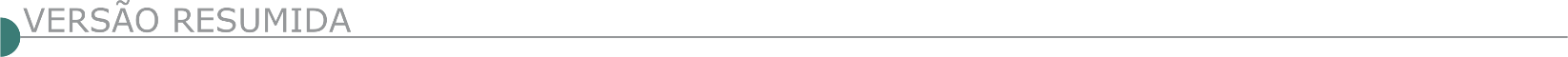 ESTADO DE MINAS GERAISDEMAE - DEPARTAMENTO MUNICIPAL DE ÁGUA E ESGOTO - PREGÃO ELETRÔNICO N. 09/2024Objeto: execução de tapa buraco em CBUQ usinado a quente, incluindo usinagem, fornecimento e aplicação de massa asfáltica em CBUQ, limpeza de superfície, pintura de ligação, sinalização, transportes, e tudo necessário a execução. Valor total da contratação: R$ 650.400,00 (seiscentos e cinquenta mil e quatrocentos reais). Data da sessão pública. Dia 10/06/2024 às 08h30min (horário de Brasília).PREFEITURA MUNICIPAL DE ALPERCATA - CONCORRÊNCIA PRESENCIAL Nº 02/2024Objeto: Pavimentação em bloquete sextavado em Ruas diversas no Município abertura no dia 12/06/2024, as 08h:30min. Local da sessão na sala de licitação, situada a Rua João Massariol, 55, vila Eugenio Franklin. Consultas ao edital e divulgação de informações: www.alpercata.mg.gov.br, telefone (33) 3322-9501. PREFEITURA MUNICIPAL DE AMPARO DO SERRA - CONCORRÊNCIA Nº 002/2024Objeto: Execução de obras de reforma e revitalização do Clube Municipal do América. Informações: e-mail: licitacao@amparodoserra.mg.gov.br, telefone: (31) 3895-5158.PREFEITURA MUNICIPAL DE ARAÇAÍ - CONCORRÊNCIA ELETRÔNICA 001/2024Objeto: Realização de obra de instalação e extensão de rede de distribuição de baixa tensão de iluminação pública, junto a Companhia Energética de Minas Gerais (Cemig), que no dia 03 de julho de 2024 realizará. Data e horário do recebimento das propostas: até as 09h00min do dia 03/07/2024. Data e horário do início da disputa: 09h30min do dia 03/07/2024. Site para realização da Concorrência: PLATAFORMA LICITAR DIGITAL- www.licitardigital.com.br. O edital com os anexos está disponível nos sites www.licitardigital.com.br e www.aracai.mg.gov.br para acesso e download por qualquer interessado. Mais informações através do e-mail licitacao@aracai.mg.gov.br ou telefone (31) 3715-6139.PREFEITURA MUNICIPAL DE ARAXÁ - CONCORRÊNCIA ELETRÔNICA Nº 15.005/2024Objeto: Execução de passagem elevada e quebra-molas, em diversas ruas do município de Araxá/MG. Acolhimento das propostas 24/05/2024 a partir das 17:00 horas até 12/06/2024 às 09:00 horas; Abertura das Propostas de Preços e Início da sessão de disputa de preços dia 12/06/2024 às 09:05 horas. Local: www.licitanet.com.br. Para todas as referências de tempo será observado o horário de Brasília – DF. Edital disponível nos sites: www.licitanet.com.br e www.araxa.mg.gov.br no dia 24/05/2024. Setor de Licitações: 0(34)3691-7082PREFEITURA MUNICIPAL DE BANDEIRA - CONCORRÊNCIA ELETRÔNICA Nº 3/2024Objeto: Execução de Obras para Construção de Arquibancada, Banheiros e Muro de Fechamento Frontal no Estádio de Futebol Pinheirão Localizado no Município de Bandeira-MG. Data da abertura: 11 de junho de 2024 às 09:30 horas. O edital e seus anexos encontram-se à disposição dos interessados no Departamento de Licitações do Município de Bandeira-MG, situado à Rua Antônio Bandeira, 18 - Centro, no site oficial do município e da plataforma licitar digital nos seguintes endereços: www.bandeira.mg.gov.br, www.licitardigital.com.br. Mais informações pelo telefone (33)3728-1224.PREFEITURA MUNICIPAL DE CAMANDUCAIACONCORRÊNCIA ELETRÔNICA Nº 9/2024Objeto: Pavimentação de ruas urbanas - piso intertravado com bloco sextavado e retangular. Valor Estimado: R$ 573.155,83 (quinhentos e setenta e três mil, cento e cinquenta e cinco reais e oitenta e três centavos) - Abertura dia 05/07/2024 ás 09:00. CONCORRÊNCIA ELETRÔNICA Nº 10/2024Objeto: Pavimentação de ruas urbanas - piso intertravado 16 fac es. Valor Estimado: R$ 951.124,08 (novecentos e cinquenta e um mil, cento e vinte e quatro reais e oito centavos) - Abertura dia 10/07/2024 ás 09:00. PREGÃO ELETRÔNICO - nº 40 / 2024 Objeto: Reforma do campo botafogo. Valor Estimado: R$ 440.975,24 (quatrocentos e quarenta mil, novecentos e setenta e cinco reais e vinte e quatro centavos) - Abertura dia 13/06/2024 ás 09:00.PREFEITURA MUNICIPAL DE CAMBUQUIRA - PRORROGAÇÃO - PREGÃO ELETRÔNICO Nº 45/2024Objeto: Execução de serviços comuns de engenharia. Esses serviços visam a readequação e reforma da infraestrutura na área do transbordo localizado no trevo da BR-267, no município de Cambuquira, Minas Gerais. A área a ser construída compreende 1.767,14 metros quadrados. As condições em que se desenvolverão os serviços deverão obedecer fielmente ao projeto, à planilha orçamentária, ao memorial descritivo e aos demais documentos pertinentes a este termo. Considerando que o edital em epígrafe não foi publicado no Diário Oficial da União, nova data para apresentação das propostas: 13.06.2024 às 13h. O edital poderá ser baixado no endereço eletrônico www.cambuquira.mg.gov.br.PREFEITURA MUNICIPAL DE CAMPESTRE - PREGÃO ELETRÔNICO 020/2024Objeto: Execução de pavimentação asfáltica tipo C.B.U.Q em diversas estradas vicinais do Município de Campestre/MG. Critério de Julgamento: Menor preço global. Recebimento das Propostas: Das 08h do dia 27/05/2024 até às 08h30 do dia 12/06/2024. Abertura e julgamento das propostas: 12/06/2024 às 08h30. Início da sessão e disputa de preço: 12/06/2024 às 09h. Referência de tempo: horário de Brasília. Local Portal: Bolsa de Licitações do Brasil – BLL www.bll.org.br. Telefone de contato setor de licitação: (035) 3743- 3067 – Obtenção do edital: www.campestre.mg.gov.br.PREFEITURA MUNICIPAL DE CARANDAÍ - CONCORRÊNCIA Nº 1/2024Objeto: Obras de pavimentação poliédrica na estrada vicinal denominada José de Arimatéa Souza, especificamente no Morro da Ressaca. O mesmo ocorrerá no site https://carandai.licitapp.com.br com início do recebimento das propostas: às 08h 00mim do dia 24/05/2024. Término do recebimento das propostas: às 08h00mim do dia 02/07/2024. Início da sessão de disputa de preços: às 10h 00mim do dia 02/07/2024, horário de Brasília. Para retirar o Edital e informações: site www.carandai.mg.gov.br ou pelo e-mail: licitacao@carandai.mg.gov.br.PREFEITURA MUNICIPAL DE CARATINGA - CONCORRÊNCIA ELETRÔNICA N° 05/2024Objeto: Execução de pavimentação e drenagem de estradas vicinais. Abertura: 10/06/2024 às 09h30min, na plataforma de Pregão Eletrônico localizada no endereço eletrônico: www.bll.org.br. O Edital encontra-se à disposição na sede da Prefeitura e no site: www.caratinga.mg.gov.br. Mais informações no telefone: (33) 3329-8023.PREFEITURA MUNICIPAL DE CENTRALINA - CONCORRÊNCIA ELETRÔNICA Nº 1/2024Objeto: Execução de obra de reforma da praça Alceu Virgílio dos Santos no município de Cenralina. Início da Sessão de Disputa de Preços: às 09:00h do dia 10/06/2024, no endereço eletrônico: Plataforma LICITANET - Licitações Eletrônicas (www.licitanet.com.br), horário de Brasília. Poderão participar da Licitação pessoas jurídicas que atuam no ramo pertinente ao objeto licitado, observadas as condições constantes do Edital. O Edital Completo poderá ser obtido pelos interessados no site: www.centralina.mg.gov.br, via e-mail: licitacao.centralina@gmail.com.PREFEITURA MUNICIPAL DE CONCEIÇÃO DA APARECIDAPREGÃO ELETRÔNICO N° 029/2024Objeto: Aquisição de materiais elétricos para reforma, melhorias e ampliação da sala de vacina situada na rua São Vicente 115, conforme condições e especificações contidas no Termo de Referência - Anexo I do Edital e seus anexos. A sessão pública deste Pregão Eletrônico será realizada no dia07/06/2024 ás 09:00 horas, perante o sistema eletrônico provido pelo (a) BLL Compras no endereço eletrônico https://bll.org.br/. O Edital estará disponível através dos Sites: https://bll.org.br/, https://conceicaodaaparecida.mg.gov.br/site/ e no Portal Nacional de Contratações Públicas (PNCP). Informações pelo e-mail: licitacaopmca@yahoo.com.br.CONCORRÊNCIA N° 005/2024Objeto: Construção do Conjunto Habitacional, contendo 20 (vinte) casas, no Bairro Tancredo Neves, neste município, conforme condições e especificações contidas no Termo de Referência - Anexo I do Edital e seus anexos. A sessão pública desta Concorrência Eletrônica será realizada no dia11/06/2024 ás 09:00 horas, perante o sistema eletrônico provido pelo (a) BLL Compras no endereço eletrônico https://bll.org.br/. O Edital estará disponível através dos Sites: https://bll.org.br/, https://conceicaodaaparecida.mg.gov.br/site/ e no Portal Nacional de Contratações Públicas (PNCP). Informações pelo e-mail: licitacaopmca@yahoo.com.br.PREFEITURA MUNICIPAL DE CONQUISTA - CONCORRÊNCIA N.º 006/2024Objeto: Execução de pavimentação asfáltica da rua Arsênio Rodrigues de Souza. Início da Sessão de disputa de preços: às 09:30 horas do dia 13/06/2024.Valor estimado: R$344.203,36. Local para aquisição do edital: Depto de Licitação, situado Pç Cel Tancredo França, 181 – Conquista/MG ou www.conquista.mg.gov.br, e maillicitacao@conquista.mg.gov.br. Endereço Eletrônico: LICITANET – Licitações On-line (www.licitanet.com.br). Informações poderão ser obtidas pelos telefones (0xx34) 3353-1228 ramal 211.PREFEITURA MUNICIPAL DE CORDISBURGO - PREGÃO ELETRÔNICO N°. 013/2024Objeto:  Prestação de serviços locação de máquinas pesadas e equipamentos, incluindo mão de obra, para manutenção das estradas vicinais para atender as demandas da secretaria municipal de infraestrutura, obras, transporte e estradas- Critério de Julgamento: MENOR PREÇO POR ITEM- Data do certame: 10/06/2024 às 09:00h. Informações – Tel.: (31) 3715-1387/1484.PREFEITURA MUNICIPAL DE COROMANDEL - CONCORRÊNCIA ELETRÔNICA Nº 004/2024Objeto: Contratação de empresa especializada em serviços de engenharia para execução de obra de pavimentação asfáltica em CBUQ- concreto betuminoso usinado a quente. Será realizada licitação na modalidade concorrência eletrônica no dia 03/07/2024 às 08:00h, no Parque de Exposições Antônio Daguer, Município de Coromandel-MG. Informações: E-mail: licitacao@coromandel.mg.gov.br, no site www.coromandel.mg.gov.br ou pelo telefone 34-3841-1344. PREFEITURA MUNICIPAL DE DOM VIÇOSO - PREGÃO ELETRÔNICO Nº 7/2024Obras de implantação de sinalização viária, faixa elevada, mobiliário, demolição e pavimentação de trechos de duas ruas da cidade de Dom Viçoso. A SESSÃO DO PREGÃO acontecerá no dia 11 de junho de 2024, às 10:00h na Plataforma da Licitações Licitar Digital (www.licitardigital.com.br) - Acesso ao Edital: www.licitardigital.com.br ou www.domvicoso.mg.gov.br - Contatos para Informações e esclarecimentos: Licitar Digital: (31) 3191-0707 ou (31) 98105-8990. Município Dom Viçoso: (35)3375-1100 ou e-mail: licitacaodomvicoso@yahoo.com.brPREFEITURA MUNICIPAL DE ELÓI MENDES - CONCORRÊNCIA ELETRÔNICA Nº 01/2024Objeto: Pavimentação asfáltica em vias públicas urbanas do Município de Elói Mendes/Minas Gerais, com abertura no dia 01/07/2024 às 09h00min. O Edital está disponível no site: www.eloimendes.mg.gov.br e www.portaldecompraspublicas.com.br. Mais informações pelo telefone: 0800.443.2000. PREFEITURA MUNICIPAL DE FORTUNA DE MINAS - CONCORRÊNCIA ELETRÔNICA Nº 04/2024Objeto: Implantação de pavimentação asfáltica da estrada municipal que liga Rodovia Estadual AMG-350 (Fortuna de Minas) à Rodovia MG238 (Cachoeira da Prata). A abertura da Sessão Pública será realizada às 08:30 horas do dia 10 de Junho de 2024, por meio do portal eletrônico AMM Licita (https://ammlicita.org.br/). O edital e seus anexos estão à disposição dos interessados na Av. Renato Azeredo, 210, Centro, Fortuna de Minas/MG-CEP: 35.760-000, para consulta através do e-mail: licitacao@fortunademinas.mg.gov.br, pelo site www.fortunademinas.mg.gov.br e pelo provedor do sistema AMM Licita https://app2.licitardigital.com.br/pesquisa. Informações pelo (31)3716-7138 / (31)3716-7111.PREFEITURA MUNICIPAL DE INGAÍ - PREGÃO ELETRÔNICO Nº 10/2024Objeto: Execução de tapa buracos, em concreto betuminoso usinado a quente (C.B.U.Q.), em diversas ruas do Município de Ingaí. Edital completo e realização através do sitio http://ingai.licitapp.com.br. A abertura dos lances e o início da sessão de disputa de preços será às 13h10min do dia 07/06/2024, horário de Brasília - DF. Edital disponível no sítio www.ingai.mg.gov.br.PREFEITURA MUNICIPAL DE IPANEMA - PREGÃO ELETRÔNICO Nº 18/2024Objeto: Contratação de empresa para aquisição de materiais para calçamento das ruas do Distrito de São Joaozinho, deste município de Ipanema/MG. Abertura dia: 11/06/2024 às 09h00min. O Edital encontra-se na plataforma digital www.bbmnetlicitacoes.com.br - https://www.ipanema.mg.gov.br ou pelo e-mail: licitacao@ipanema.mg.gov.br.PREFEITURA MUNICIPAL DE ITABIRA - PREGÃO ELETRÔNICO PMI/SMA/SUCON N° 048/2024Objeto: Execução de Drenagem e Pavimentação na comunidade do Cedro, no Município de Itabira/ MG. A data limite para acolhimento e abertura das propostas, e início da disputa do pregão será dia 11/06/2024 às 9 h. O edital estará disponível através do site www.licitardigital.com.br, no endereço: www.itabira.mg.gov.br (Transparência→ Portal da Transparência→ Administração→ Licitações), ou poderá ser solicitado através do e-mail: contratositabira@yahoo.com.br, das 12h às 17h.PREFEITURA MUNICIPAL DE ITAÚ DE MINAS - PREGAO ELETRÔNICO Nº 12/2024Objeto: Fornecimento e aplicação de massa asfáltica tipo CBUQ, visando a execução de Tapa Buraco e Recuperação em diversas ruas do município, durante 12 meses, que realizará licitação dia 12/06/2024, às 08h20min, no endereço eletrônico: http://itaudeminas.mg.gov.br/pregao-eletronico. Contatos: 35-3536-4995, licitacao@itaudeminas.mg.gov.br, www.itaudeminas.mg.gov.br.PREFEITURA MUNICIPAL DE MANHUAÇU - CONCORRÊNCIA ELETRÔNICA Nº 3/2024Objeto: Executar CR 1083181-85 - convênio nº 931537/2022, para intervenções de qualificação viária no perímetro urbano nas vias: Rua José Adolfo Assad, Rua Camilo Miguel, rua projetada 01, Rua Darcy gomes, Rua José Aleixo de Almeida, Rua Nestor Vitorino e rua projetada 02, rua projetada 03 e rua projetada 04 - Vila Nova - Manhuaçu - MG. Sessão dia 13/06/2024 às 08h30min. Maiores informações através do e-mail licitacao@manhuacu.mg.gov.br ou através do site www.manhuacu.mg.gov.br e no sistema BLL Compras (www.bll.org.br).PREFEITURA MUNICIPAL DE MERCÊS - CONCORRÊNCIA Nº 4/2024Objeto: Obra de engenharia de reconstrução da ponte de ligação entre a Rodovia Municipal Bernardino de Sena Araújo Porto e a Rua São José, sobre o Rio Paciência, em Mercês/MG. Abertura da sessão pública: 14h00min do dia 06 de junho de 2024. Informações: das 08h00min às 17h00min dos dias úteis, no endereço supracitado. Telefone: (32) 9 9159-0112. Edital: www.licitanet.com.br.PREFEITURA MUNICIPAL DE MIRABELA - CONCORRÊNCIA ELETRÔNICA Nº 003/2024Objeto: Construção da sede do centro de atenção psicossocial I (CAPS), deste município Mirabela/MG, de acordo com suas especificações, A realizar-se dia 11/06/2024 as 8:30 hs. Edital disponível nos sites: www.mirabela.mg.gov.br, https://pncp.gov.br, (www.portaldecompraspublicas.com.br). Informações: (38)3239-1288.PREFEITURA MUNICIPAL DE MORRO DA GARÇA - CONCORRÊNCIA Nº 02/2024Objeto: Execução de obra de pavimentação de vias públicas na sede do Município, que às 09h00min do dia 13/06/2024, na Prefeitura Municipal, situado na Praça São Sebastião, n° 440, Centro, nesta Cidade Edital e informações, endereço acima ou fone: (38) 3725-1110, e-mail: licitacao@morrodagarca.mg.gov.br no horário de 08h00min as 16h00min.PREFEITURA MUNICIPAL DE NOVA RESENDECONCORRÊNCIA Nº 10/24Objeto: Prestação de serviços de recapeamento asfáltico das Ruas José Lapa, João Silva, José Beraldo Evangelista, Elizeu Correia Maia na cidade de Nova Resende, com Recursos Oriundos de Transferência Especial dos Estados (Acordo Judicial-Rompimento Barragem de Brumadinho). Recebimento das propostas: 24/05/2024 a partir das 10:00hs até dia: 01/07/2024 às 10:00hs, Início da disputa dia 01/07/2024 às: 10:30hs.No site: www.ammlicita.org.br, dúvidas na sede da Prefeitura, Praça Santa Rita,50, Centro em Nova Resende das 11:00 hs às 17:00hs, pelo e-mail licitacao@novaresende.mg.gov.br ou pelo telefone (35) 3562-3759. O edital estará no site www.novaresende.mg.gov.br.CONCORRÊNCIA Nº 12/24Objeto: Prestação de serviços de pavimentação asfáltica de um trecho da estrada que liga Nova Resende ao distrito de Petúnia. Recebimento das propostas: 24/05/2024 a partir das 10:00hs até dia: 28/06/2024 às 12:00hs, Início da disputa dia 28/06/2024 às: 13:00hs. No site: www.ammlicita.org.br, dúvidas na sede da Prefeitura, Praça Santa Rita,50, Centro em Nova Resende das 11:00 hs às 17:00hs, pelo e-mail licitacao@novaresende.mg.gov.br ou pelo telefone (35) 3562-3759. O edital estará no site www.novaresende.mg.gov.br.CONCORRÊNCIA Nº 13/24Objeto: Prestação de serviços de pavimentação asfáltica de um trecho da estrada que liga Nova Resende ao distrito de Petúnia. Recebimento das propostas: 24/05/2024 a partir das 10:00hs até dia: 28/06/2024 às 14:00hs, Início da disputa dia 28/06/2024 às: 15:00hs.No site: www.ammlicita.org.br, dúvidas na sede da Prefeitura, Praça Santa Rita,50, Centro em Nova Resende das 11:00 hs às 17:00hs, pelo e-mail licitacao@novaresende.mg.gov.br ou pelo telefone (35) 3562-3759. O edital estará no site www.novaresende.mg.gov.br.PREFEITURA MUNICIPAL DE NOVO ORIENTE DE MINASCONCORRÊNCIA PRESENCIAL Nº 03/2024Objeto: Execução das obras e serviços de adequação de estradas rurais - pavimentação em alvenaria poliédrica, com fornecimento total de material e mão de obra. Data: 14/06/24, 9h. Edital: www.novoorientedeminas.mg.gov.br. CONCORRÊNCIA PRESENCIAL Nº 04/2024Objeto: Execução das obras e serviços de pavimentação de ruas do perímetro urbano do Mun. de Novo Oriente de Minas, c/ fornecimento total de material e mão de obra. Data 14/06/24, 14h. Edital www.novoorientedeminas.mg.gov.br.PREFEITURA MUNICIPAL DE PAULA CANDIDO - PREGÃO ELETRÔNICO Nº 18/2024Objeto: Contratação de empresa especializada para execução de obra de calçamento de pavimentação em alvenaria poliédrica em celebração ao convênio 01086940-27/2023, CONTRATO DE REPASSE Nº 942747/2023/MIDR/CAIXA, com a Caixa Econômica Federal na comunidade "Chacará" no município de Paula Cândido-MG. Data de abertura / Julgamento: 13/06/2024 às 8h30min. Edital disponível em: www.portaldecompraspublicas.com.br. Mais informações: (32) 9 99820 7495.PREFEITURA MUNICIPAL DE PEDRA DO INDAIÁ - CONCORRÊNCIA PRESENCIAL Nº. 001/2024Objeto: Construção da unidade básica de saúde - Tipo 1, futura sede da ESF Dr. Omar Ferreira da Costa, através das Resoluções SES/MG nº. 8.202/2022 e SES/MG nº. 9.145/2023. ENTREGA DOS ENVELOPES: Até 05/07/2024 às 08:30 horas. INFORMAÇÕES/EDITAL: www.pedradoindaia.mg.gov.br ou Avenida 1º de Março nº 891 – Centro em Pedra do Indaiá - MG - Telefax (37) 3344-1112, Horário: 08:00 às 17:00 horas.PREFEITURA MUNICIPAL DE PLANURA - CONCORRÊNCIA ELETRÔNICA Nº 1/2024Objeto: Construção do Projeto Executivo da Nova Creche Municipal no Município de Planura/MG. Início do recebimento de Propostas: 27/05/2024 às 08H. Abertura e Julgamento das Propostas: 17/06/2024 às 08H. Início da Sessão de Disputa de Preços: 17/06/2024 às 09H. A sessão da Concorrência Eletrônica ocorrerá através da página eletrônica da Bolsa Nacional de Compras www.bnc.org.br. Pedidos De Esclarecimentos para a concorrência eletrônica deverá ser encaminhada de forma eletrônica via sistema BNC. Dúvidas através do telefone (34)3427-7014, e e-mail licitacao@planura.mg.gov.br, no horário das 13h às 16h30min, de segunda a sexta-feira, exceto feriados. DOWNLOAD de Editais através do site: www.planura.mg.gov.br.PREFEITURA MUNICIPAL DE RESPLENDORCONCORRÊNCIA ELETRÔNICA Nº 2/2024Objeto: Ampliação do Centro Educacional Ebal Franco, em atendimento a Secretaria Municipal de Educação. A sessão pública será às 09:00 hs do dia 13/6/2024 pela plataforma de licitações – https://ammlicita.org.br/. O Edital e seus anexos poderão ser obtidos através da internet pelos endereços eletrônicos: https://ammlicita.org.br/ e www.resplendor.mg.gov.br. Informações complementares, poderão ser obtidas pelo e-mail: licitacaopmresplendor@gmail.com ou à Praça Pedro Nolasco, 20 – Centro – Resplendor/MGCONCORRÊNCIA ELETRÔNICA Nº 3/2024Objeto: Execução de serviços de reforma e adaptação do prédio público, situado na Rua Eduardo Menegussi Resplendor/MG. A sessão pública será às 13:00 hs do dia 13/6/2024 pela plataforma de licitações – https://ammlicita.org.br/. O Edital e seus anexos poderão ser obtidos através da internet pelos endereços eletrônicos: https://ammlicita.org.br/ e www.resplendor.mg.gov.br. Informações complementares, poderão ser obtidas pelo e-mail: licitacaopmresplendor@gmail.com ou à Praça Pedro Nolasco, 20 – Centro – Resplendor/ MG. PREFEITURA MUNICIPAL DE RIO ACIMA - CONCORRÊNCIA ELETRÔNICA Nº 003/2024Objeto: Pavimentação da Estrada do Santeiro. Abertura: 12/06/2024 às 9 horas. Edital disponível: https://rioacima.licitapp.com.br, www.prefeiturarioacima.mg.gov.br, licitação@prefeiturarioacima.mg.gov.br.PREFEITURA MUNICIPAL DE RIO PIRACICABA - CONCORRÊNCIA ELETRÔNICA Nº 004/2024Objeto: Execução de calçamento nas comunidades de Ribeirão e Policarpo – Rio Piracicaba/MG. Data da entrega das propostas: até 12/06/2024 às 08:30 horas. Data da abertura: 12/06/2024 às 08:30 horas. O certame será realizado por meio do Sistema Plataforma de Licitações Licitar Digital, estando o edital disponível nos endereços www.licitardigital.com.br e www.riopiracicaba.mg.gov.br/licitacao/. Maiores informações poderão ser obtidas na Prefeitura Municipal de Rio Piracicaba-MG, na Praça Coronel Durval de Barros nº 52 – Centro – Rio Piracicaba/MG Tel: (31) 3854-1262 ramal: 0913 ou e-mail pmrplicitacao@yahoo.com.PREFEITURA MUNICIPAL DE SACRAMENTO - CONCORRÊNCIA ELETRÔNICA Nº 005/2024Objeto: Execução de recapeamento asfáltico em concreto betuminoso usinado à quente – CBUQ. Fim do Recebimento das Propostas: às 9h do dia 12 de junho de 2024, cujo documento se encontra disponível no Sítio Oficial do Município através do link, no Portal Nacional de Contratações Públicas ou na Plataforma Portal Bolsa Nacional de Compras – BNC. PREFEITURA MUNICIPAL DE SANTO ANTÔNIO DO RIO ABAIXOCONCORRÊNCIA ELETRÔNICA 04/2024Objeto: Execução de obras de calçamento em bloquete intertravado 16 Faces Espessura 10 Cm, em via pública do município, denominada rua Maria Alves. Abertura dia 13/06/2024 às 12:30 horas. Local da sessão: plataforma de licitações licitar digital – www.licitardigital.com.br. Retirada do edital e-mail: www.santoantoniodorioabaixo.mg.gov.br se por ventura não estiver disponível e-mail: licitação@santoantoniodorioabaixo.mg.gov.br. Informações 31 3867- 1122.CONCORRÊNCIA ELETRÔNICA 05/2024Objeto: Contratação De Empresa De Engenharia Para Execução De Assentamento De Bloquete Sextavados, Novos Ou Usados, A Serem Fornecidos Pela Prefeitura Destinados A Pavimentação De Trechos De Estradas Vicinais. Abertura Dia 14/06/2024 Às 12:30 Horas. Local Da Sessão: Plataforma De Licitações Licitar Digital – www.licitardigital.com.br. Retirada do edital e-mail: www.santoantoniodorioabaixo.mg.gov.br se por ventura não estiver disponível e-mail: licitação@santoantoniodorioabaixo.mg.gov.br. Informações 31 3867-1122.PREFEITURA MUNICIPAL DE SAPUCAÍ-MIRIM - CONCORRÊNCIA Nº005Objeto: Adequação de vias públicas (calçadas), no município de Sapucaí Mirim/MG, conforme termo de referência e demais anexos do edital. A Sessão Pública será realizada no dia 13 de junho de 2024 às 10h na plataforma https://bll.org.br/. O Edital completo poderá ser retirado nos seguintes sítios: https://bll.org.br/; https://www.sapucaimirim.mg.gov.br/. Maiores informações pelo telefone (35) 3655-1005 ou ainda através dos e-mails licitacao@sapucaimirim.mg.gov.br ou administracao@sapucaimirim.mg.gov.br.PREFEITURA MUNICIPAL DE SILVIANOPOLIS - PREGÃO PRESENCIAL Nº 6/2024Objeto: Manutenção de pavimento através de remoção e reassentamento dos elementos pré-moldados de concreto, serviços de drenagem superficial, guias e sarjetas, incluindo fornecimento de todos os materiais e mão de obra no Município de Silvianópolis - MG. Os envelopes contendo documentação e propostas serão recebidas até as 09:00 horas do dia 06 de junho de 2024. O Edital na íntegra encontra-se a disposição dos interessados na Sede da Prefeitura Municipal, sito a Av. Doutor José Magalhães Carneiro, n ° 33 - Centro de Silvianópolis - MG ou pelo site: licita@silvianopolis.mg.gov.br. Para informações Tel (35) 3451-1200.PREFEITURA MUNICIPAL DE SOBRÁLIA - CONCORRÊNCIA PRESENCIAL Nº 05/2024Objeto: Recapeamento Asfáltico em concreto betuminoso usinado a quente (CBUQ). A abertura será dia 12/06/2024 às 14h:00min. na Prefeitura Municipal de Sobrália -MG, na Praça Dr. Rúsvel Raimundo da Rocha, n°49 – Centro. O edital poderá ser lido e obtido no período de 27 de maio a 12 de junho de 2024, das 08h:00min. as 16h:00min. Informações tel/fax (0xx33)3232-1149. PREFEITURA MUNICIPAL DE TAPIRA - RETIFICAÇÃO - CONCORRÊNCIA Nº 03.007/2024Objeto: Realização de obra de adequação de estradas vicinais e pavimentação asfáltica no Trecho de Acesso à Ponte do Nute, no município de Tapira/MG, a ser executada por meio de recurso proveniente da Secretaria de Estado do Governo de Minas Gerais. RETIFICA-SE devido a erro material. A data de abertura do processo licitatório de 29/05/2024 para 10/06/2024. Maiores informações podem ser obtidas através do e-mail licitacao@tapira.mg.gov.br.PREFEITURA MUNICIPAL DE TEÓFILO OTONI - PREGÃO ELETRÔNICO Nº 026/2024Objeto: Execução de obras de pavimentação asfáltica em CBUQ nas Ruas Eugênio Blanc e Madalena Kern - no dia 13/06/2024, com recebimento das propostas até às 08:30h. A Íntegra do edital e demais informações atinentes ao certame encontram-se à disposição dos interessados na sala da Divisão de Licitação, situada na Av. Dr. Luiz Boali Porto Salman, nº 230, Centro, nos dias úteis, no horário de 8h às 16h, ou através dos sites: www.transparencia.teofilootoni.mg.gov.br, www.licitanet.com.br ou pelo e-mail: licitacao@teofilootoni.mg.gov.br.PREFEITURA MUNICIPAL DE VAZANTE - CONCORRÊNCIA Nº 01/2024Objeto: Construção de uma unidade Básica de saúde (UBS) no Bairro Jardim Regina com área de construção de 362,55 m², sob o regime de execução semi-integrada. Data e horário de fim de recebimento das propostas: dia 17/07/2024 as 08 horas. Data e horário do início da disputa: dia 17/07/2024 às 8h10min.. Local sessão pública: plataforma Bolsa nacional de compras: www.bnc.org.br consulta ao edital e Divulgação de informações: no site do Município: https://www.vazante.mg.gov.br/editais-e-licitacoes/ e www.pnc.gov.br. Mais informações pelo telefone (34) 3813-1015 ou e-mail: licitacao@vazante.mg.gov.br, de 08h as 11h e de 13h as 17h.ESTADO DO RIO DE JANEIROINFRAERO - EMPRESA BRASILEIRA DE INFRAESTRUTURA - AEROPORTUÁRIA DIRETORIA DE ADMINISTRAÇÃO SUPERINTENDÊNCIA DE ADMINISTRAÇÃO GERÊNCIA DE LICITAÇÕES COORDENAÇÃO DE LICITAÇÕES DE DESPESAS AVISO DE LICITAÇÃO -  LICITAÇÃO ELETRÔNICA Nº 81/ADLI-1/SBRJ/2024 Objeto: Contratação de empresa para execução de serviços de manutenção de pavimentos de concreto/rígidos no Aeroporto Santos Dumont/SBRJ, por meio do Sistema de Registro de Preços. Data/hora/local: 20/6/2024, 9h, www.licitacoes-e.com.br (Licitação nº 1046548). Edital: www.licitacoes-e.com.br e www.infraero.gov.br. Inf.: licitabr@infraero.gov.br e (61) 3312-2576/1893.ESTADO DO RIO GRANDE DO NORTEDNIT - SUPERINTENDÊNCIA REGIONAL NO RIO GRANDE DO NORTE - PREGÃO ELETRÔNICO Nº 90165/2024 Objeto: Execução dos serviços necessários de MANUTENÇÃO RODOVIÁRIA (CONSERVAÇÃO/RECUPERAÇÃO) na rodovia BR-226/RN, km 83,90 ao km 177,00 sob jurisdição da Superintendência Regional do DNIT no Estado do Rio Grande do Norte, no âmbito do PLANO ANUAL DE TRABALHO E ORÇAMENTO-PATO. Total de Itens Licitados: 1. Edital: 24/05/2024 das 08h00 às 12h00 e das 13h00 às 17h00. Endereço: Av. Nevaldo Rocha, 3656, Lagoa Nova - Natal/RN ou https://www.gov.br/compras/edital/393021-5- 90165-2024. Entrega das Propostas: a partir de 24/05/2024 às 08h00 no site www.gov.br/compras. Abertura das Propostas: 12/06/2024 às 15h00 no site www.gov.br/compras. Informações Gerais: O Edital disponível, também, no Portal Nacional de Contratações Públicas (PNCP) e endereço eletrônico https://www.gov.br/dnit/ptbr/assuntos/licitacoes/superintendencias/editais-de-licitacoes/.ESTADO DE SÃO PAULOSABESP – COMPANHIA DE SANEAMENTO BÁSICO DO ESTADO DE SÃO PAULO - LI CSM 00.364/24 Objeto: Execução de coletor, linha de recalque e estação elevatória de esgotos no Bairro Três Montanhas. Edital para download a partir de 24/05/2024 - www.sabesp.com.br no acesso fornecedores - mediante obtenção de senha no acesso e credenciamento. Envio das propostas a partir das 00:00h do dia 18/06/2024, até as 09:00h do dia 19/06/2024 no site da Sabesp. As 09:01hs do dia 19/06/2024 será dado início a sessão. ESTADO DE SERGIPEDESO – COMPANHIA DE SANEAMENTO DE SERGIPE - ALTERADA – LICITAÇÃO Nº 011.2024 Objeto: Execução de serviços de implantação do sistema de esgotamento sanitário de Aracaju/Se - subsistema Jabotiana 2ª etapa - rede coletora, estações elevatórias e emissário. Torna público, para conhecimento dos interessados que fará realizar às 9h30m do dia a 19 de junho de 2024. Valor Estimado Da Contratação: R$ 23.735.822,91. Poderá ser feito download do Edital e seus anexos no site da DESO, sem qualquer custo, www.deso-se.com.br. - PARCEIROS INSTITUCIONAIS -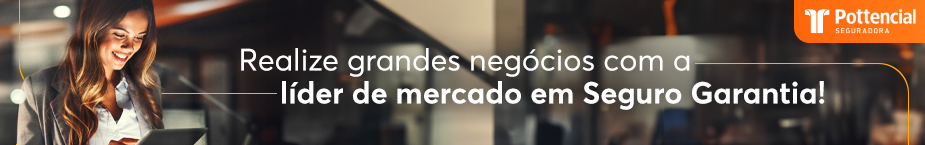 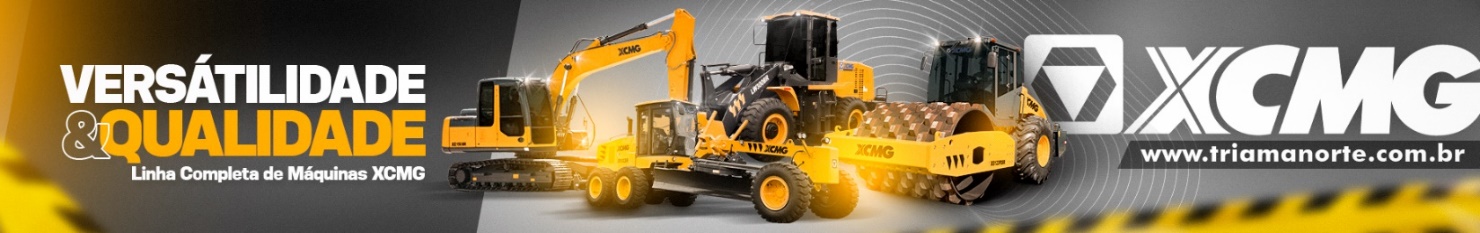 - PUBLICIDADE -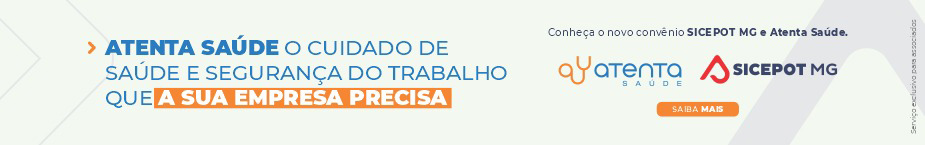 